Sevilla a, Fdo.: DOCUMENTACIÓN QUE DEBE ACOMPAÑAR A ESTA SOLICITUD Certificación académica (para alumnos procedentes de otra universidad)Programas de las asignaturas sellados y correspondientes al curso en que el alumno las supero.Copia del Plan de Estudio cursado por el alumno o indicación de la fecha de publicación en BOE. ESTUDIANTES CON ESTUDIOS UNIVERSITARIOS EXTRANJEROS PARCIALES O TOTALES Certificación académica oficial en la que consten:Las asignaturas cursadas y aprobadas.Sistema universitario de calificaciones del país de origen o escala de calificaciones indicando obligatoriamente la nota mínima para aprobar y los puntos en los que se basa la escala e intervalos de puntuación.Duración de cada asignatura (anual, semestral, cuatrimestral...).Número de semanas que dura el semestre/cuatrimestre de cada asignatura.Número de horas de teoría, práctica o equivalentes impartidas a la semana.Plan de estudios o, en su defecto, cuadro de materias cursadas expedidas o publicadas por el Centro correspondiente, que comprende las asignaturas a reconocer (con sello original). Programa sellado de las asignaturas en el que figure el contenido y la amplitud con que han sido cursadas (con sello original). Deberá incluir las competencias y conocimientos asociados a las materias superadas.Todos los documentos que se aporten a estos procedimientos deben ser oficiales y estar expedidos por las autoridades competentes para ello, de acuerdo con el ordenamiento jurídico del país de que se trate.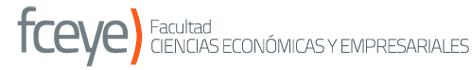 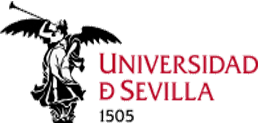 SOLICITUD DE RECONOCIMIENTOS DE CRÉDITOSSOLICITUD DE RECONOCIMIENTOS DE CRÉDITOSSOLICITUD DE RECONOCIMIENTOS DE CRÉDITOSApellidos:Nombre:Nombre:Nombre:D.N.I.:Domicilio:C.P.:Localidad:Localidad:Provincia:Provincia:Email:Teléfono:Teléfono:Titulación Origen:Universidad:Titulación de Destino:ASIGNATURAS SUPEREDAS EN CENTRO DE ORIGENASIGNATURAS A RECONOCER EN ESTE CENTRO